Структура и содержание материала конкурса «Мы выбираем спорт».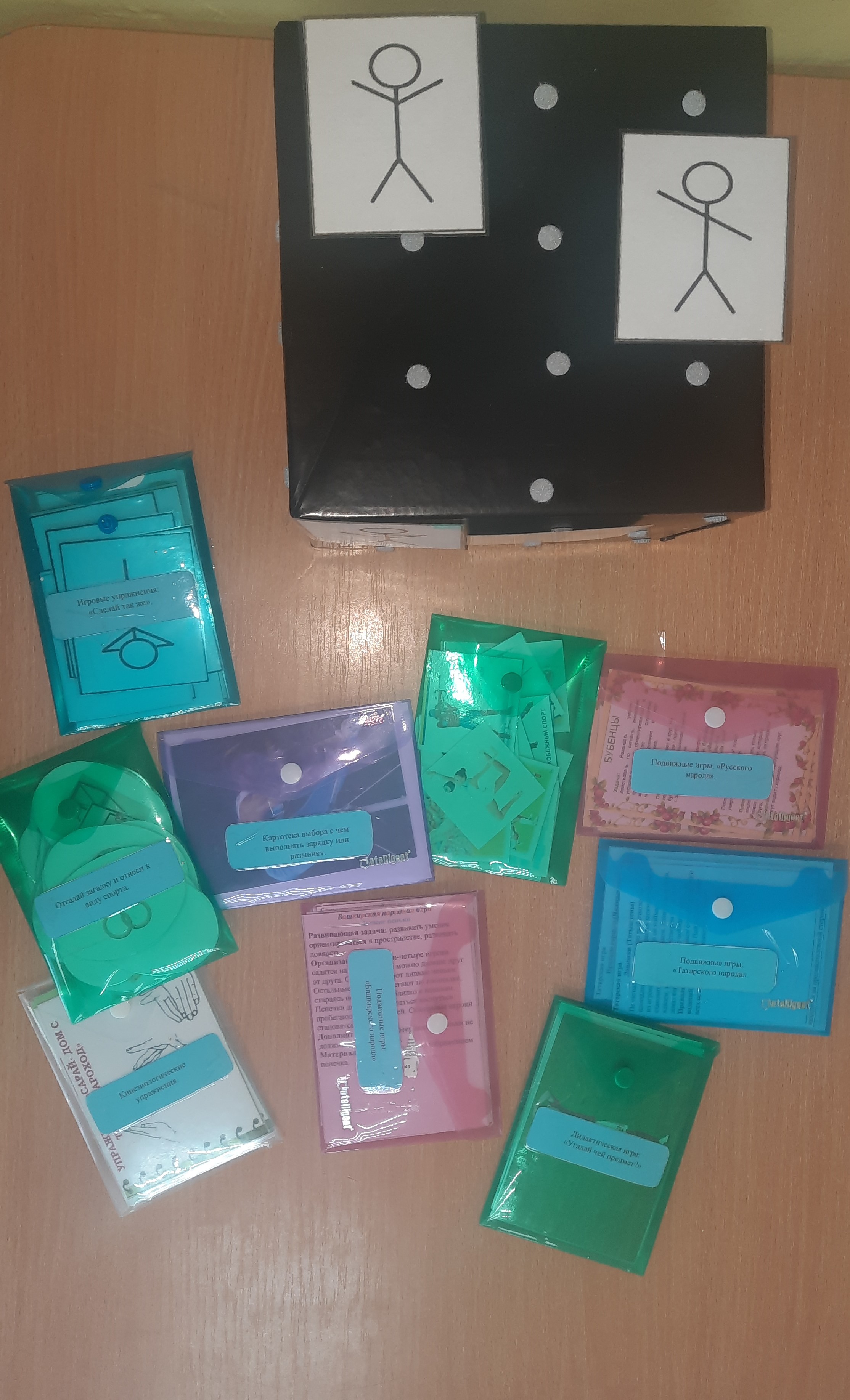 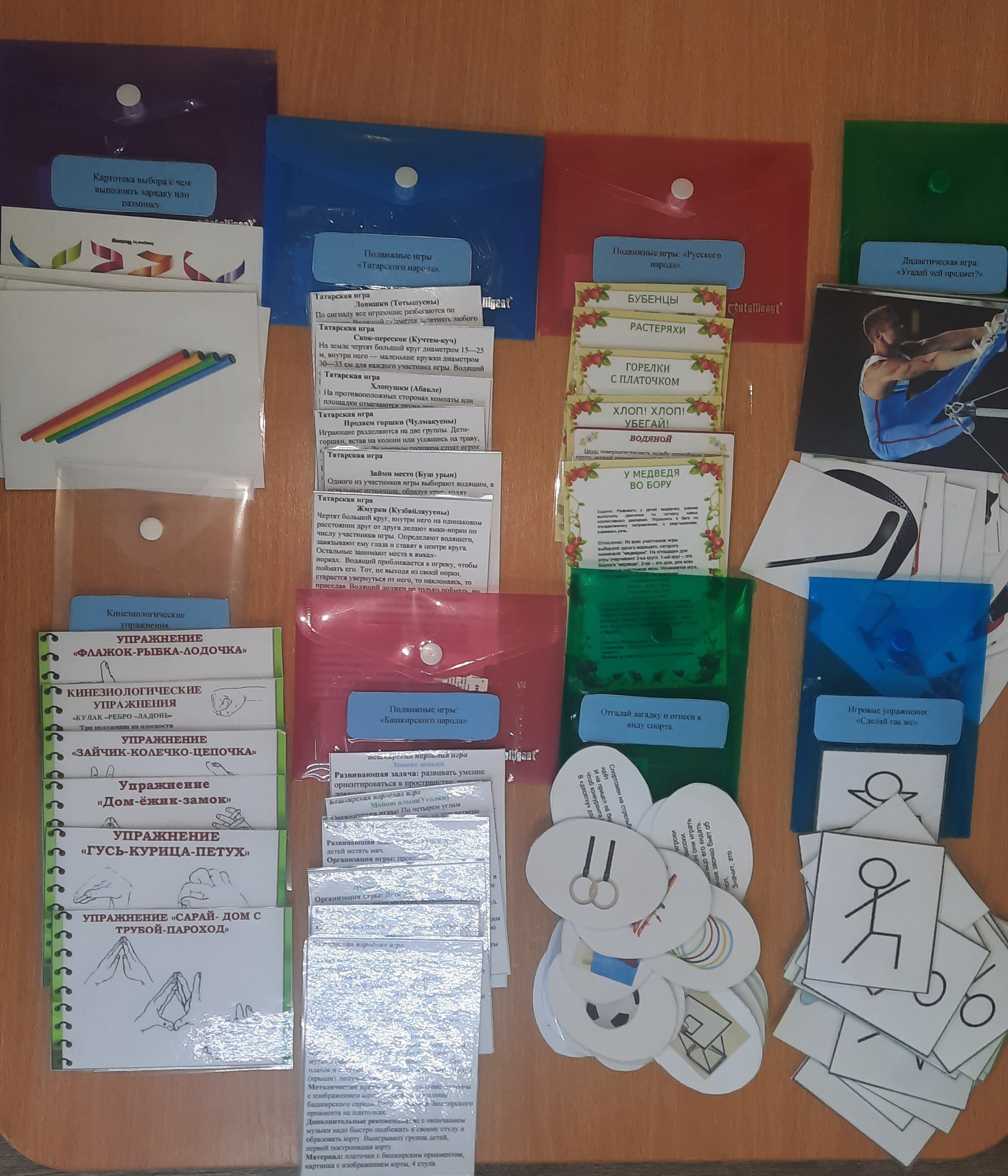 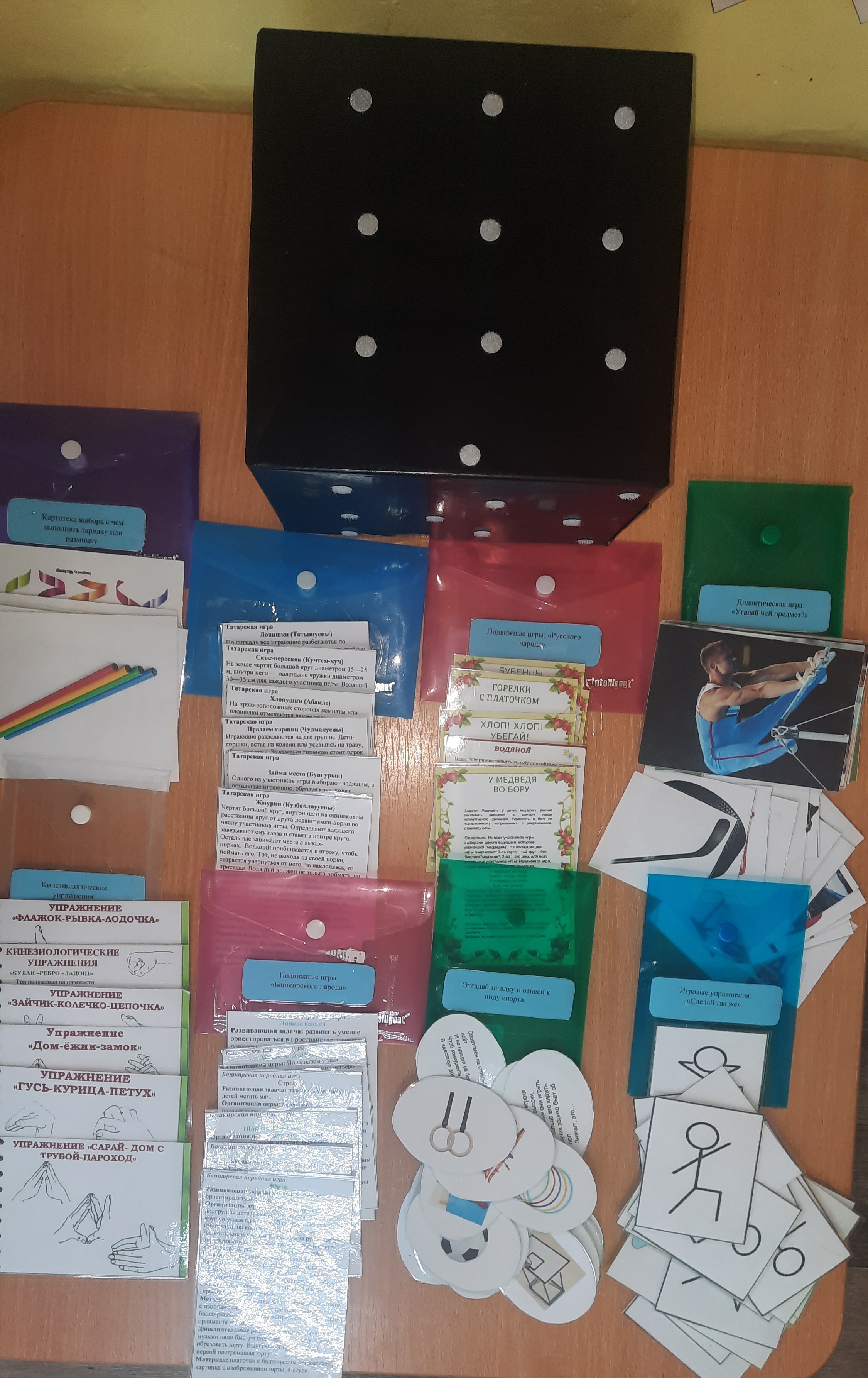 ФИО. Жолобова Валентина СергеевнаДолжность: воспитательНазвание: Дидактическое игровое пособие «Спортивный Куб»Актуальность: проблема ухудшения здоровья подрастающего поколения в последние годы приобретает все большую актуальность. Перед детским садом в настоящее время остро стоит вопрос о путях совершенствования работы по укреплению здоровья, развитию движений и в целом физическому развитию детей. Двигательная активность дошкольников является важнейшим компонентом их образа жизни и поведения.Цели и задачи: создание условия для привития детям дошкольного возраста интереса к спорту, для развития физических способностей детей.Мотивации детей на двигательную активность через использование нетрадиционного оборудования в самостоятельных видах деятельности.Задачи:• формировать у детей интерес к физкультуре; закреплять умения выполнять движения по схематическому изображению, упражнять в ориентировке по отношению к самому себе, способствовать творчеству.• Активизировать речь, внимание, память.• Развивать у детей интерес к использованию нетрадиционного оборудования на занятиях и в свободных видах деятельности;• Обогатить двигательную среду с целью воспитания культуры здоровья у детей.Описание: Имитационно – подражательная форма проведения физических упражнений помогает развивать у ребенка инициативу и самостоятельность, способствует воспитанию интереса детей дошкольного возраста к процессу выполнения физических упражнений. Помогают обеспечить каждому ребенку постоянный тренинг положительных эмоций, чувств, переживаний, воображения.Именно поэтому и возникло желание создать что-то новое и интересное для детей.Спортивный куб, на гранях которого изображены картинки, обозначающие, что ребенку надо сделать: присесть, наклонится, прыгать, маленький яркий кубик обозначающий, количество раз выполнена задания или обозначающий грань куба с заданием. Дети по очереди бросают маленький кубик и повыпавшему количеству точек находят нужную грань куба и выполняют те движения, которые выпадают.Это игра для детей от 4 до 7 лет используется для эффективной общеразвивающей тренировки.Комплектность: изготовлено из легкого и безопасного материала. Оно простое в изготовлении, и в использовании. Яркое, привлекательное для детей, мобильное и удобное для воспитателя.На грани куба изображены физические упражнения (знакомые детям, к нему прилагается маленький кубик, на гранях которого изображены по количеству кружочки (закрепление счета)Пособие: доступное; безопасное; трансформируемое; эстетичное; оригинальное; вариативное; практичное; соответствует возрасту детей.Правила использования: «Давайте посмотрим, какой красивый кубик, чтобы с кубиком - играть, будем мы его бросать, все, что выпадет ребята, станем вместе выполнять.Примерные игры с применением: «Спортивного куба».1.«Инвентарь для утренней зарядки» - на куб прикрепляются картинки в изображение инвентаря с которым можно выполнить упражнения. Ребенок подбрасывает куб и смотрит какой инвентарь выпал с тем и выполняем как утреннею гимнастика, так и разминку на физкультуре.2.«Картотека подвижных игр:» 1.Русские подвижные игры.2.Татарские подвижные игры.3.Башкирские подвижные игры. Педагог держит кубик и произносит слова:Чтобы с кубиком играть,Будем мы его бросать.Всё, что выпадет, ребята,Станем вместе выполнять.На сторонах кубика наклеены картинки, обозначающие игр: 6 подвижных спортивных игр разного народа. На какую сторону выпадет в ту игру и играем.3. «Отгадай загадку». Ребятам предлагается ряд загадок. Им необходимо отгадать загадку и найти к ней отгадку, затем прикрепить на грани кубика к какому виду спорта это относиться.4. «Угадай чей предмет?» формировать у детей интерес к физкультуре и спорту; знакомить детей с видами спорта; учить детей узнавать и называть спортивный инвентарь и оборудование, определять к какому виду спорта он относится; развивать умение анализировать и обобщать; развивать творческое мышление и воображение.  Правила: 1 вариант: играют от 2 до 8 человек. Дети выбирают карточку с видом спорта. Ведущий показывает картинки на кубе с видами спорта. Ребёнок, должен назвать что у него изображено на карточке и сказать к какому виду спорта это относится и прикрепить. Игра продолжается пока не закончатся карточки. 5. «Игровое упражнение сделай так же» На грани кубика прикрепляются карточки с разными фигурами, ребенок подбрасывает куб и говорит слова: Кубик, кубик поспеши,Что нам делать покажи!На сторонах кубика наклеены картинки с изображением, детям необходимо сделать точ в точ.6. «Кинезиологические упражнения» Кинезиологические упражнения – это комплекс движений, позволяющих активизировать межполушарное воздействие, развивать комиссуры (нервные волокна, осуществляющие взаимодействие между полушариями) как межполушарные интеграторы, через которые полушария обмениваются информацией, происходит синхронизация работы полушарий.На грани куба прикрепляются карточки с упражнениями, Ребенок подбрасывает куб и смотрит какая карточка выпала, ту и ему необходимо выполнить. Куб можно подбрасывать несколько раз.  